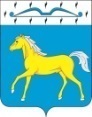 АДМИНИСТРАЦИЯ ПРИХОЛМСКОГО СЕЛЬСОВЕТАМИНУСИНСКОГО РАЙОНА                                   КРАСНОЯРСКОГО КРАЯРОССИЙСКАЯ ФЕДЕРАЦИЯП О С Т А Н О В Л Е Н И Е13.01.2022                         п. Прихолмье                                  № 1-пО внесении изменений  в постановление  от 08.11.2019 г. № 57-п «Основные направления бюджетной и налоговой политики Прихолмского сельсовета»          В соответствии со статьей 75 Конституции Российской Федерации, Федеральным Законом от 06.10.2003 № 131-ФЗ «Об общих принципах организации местного самоуправления в Российской Федерации», статьей 20 Устава Прихолмского сельсовета Минусинского района Красноярского края, ПОСТАНОВЛЯЮ:         1. Внести следующие  изменения  в  основные направления бюджетной и налоговой политики Прихолмского сельсовета, утвержденные постановлением от 08.11.2019 г. № 57-п «Основные направления бюджетной и налоговой политики Прихолмского сельсовета» (далее - основные направления бюджетной и налоговой политики Прихолмского сельсовета):         1.1. Раздел 8 основных направлений бюджетной и налоговой политики Прихолмского сельсовета дополнить абзацем следующего содержания:       «Величина минимального размера оплаты труда не должна быть менее прожиточного минимума трудоспособного населения в целом по Российской Федерации.».         2. Контроль за исполнением настоящего постановления оставляю за собой.        3. Настоящее постановление вступает в силу после его официального опубликования в официальном печатном издании «Прихолмские вести».Глава Прихолмского сельсовета:      			                  А.В. Смирнов